NEW DESIGN ENQUIRY FORM We welcome textile design enquiries of all kinds, whether you are looking for a brand new product to be manufactured or you are interested in redesigning an existing product you already have. Please complete this form with as much detail as you know. The more information you can provide us with, the more accurate a quote we can provide for you and the faster we can provide it.  Images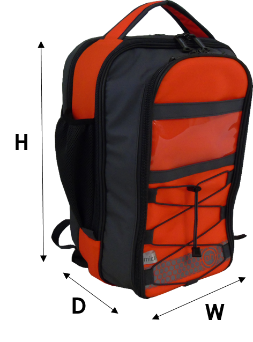 Please attach to your email any photos or drawings that you may have. Please include the dimensions as shown, taking note of any additional dimensions e.g. a front pocket. Company name and websiteProduct description / purposeMaterial(s) and colour(s) Any required fixtures and fittings – straps, zips, fastenings etc.Quantity to be quoted Any required print and positioning on productAny required logo and positioning on productIf required, please attach to your email as an EPS or AI (CS6 or lower) file 